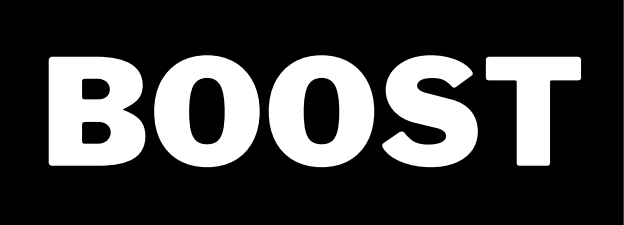 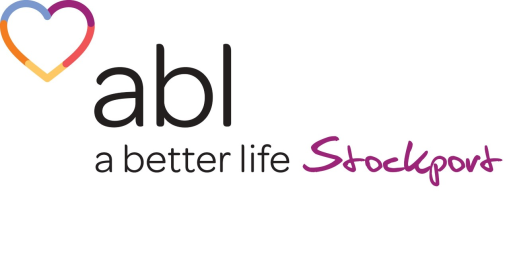 ABL Health’s partnership with BOOST programme is a Woman ONLY group designed to help the improve their lifestyle through small manageable changes and weight loss. The 12-week programme incorporates nutrition, behaviour change, exercise and goal setting to help everyone achieve what they set out to achieve. If you would like to sign up to the programme, then please fill in details below and email to wellness.ablstockport@nhs.netTo access ABL Health, clients must meet ALL the following criteria:Live, GP or work in Stockport □                         BMI 25-35 □                                  Aged 18+ □Client Personal Information (Please complete all boxes)Referrers Details (Please complete all boxes) or complete self-referral box (Internal office use only)Mr/Mrs/Miss/Ms/OtherFirst NameSurnameNHS Number (if known)Male / FemaleDate of Birth (DD/MM/YYYY)GP PracticePAR Q Signed off Y/NSocial Media Consent Y/NEthnicityHome Phone NumberMobile Phone NumberEmail AddressEmail AddressBMI (if known)AddressAddressAddressNameJob TitlePractice/Organisation/DepartmentAddressContact NumberContact EmailSelf-Referral       Yes/No (If yes please indicate where you heard about us)Self-Referral       Yes/No (If yes please indicate where you heard about us)